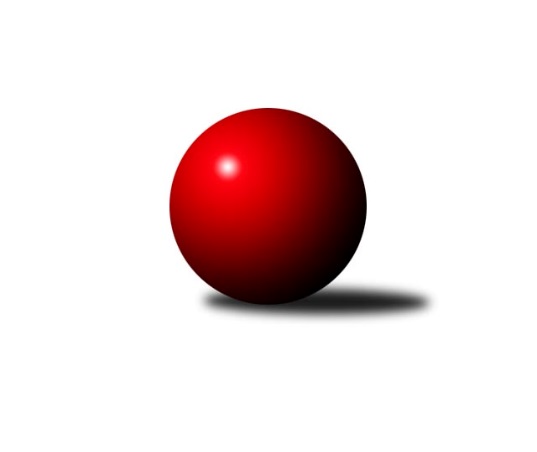 Č.18Ročník 2018/2019	2.3.2019Nejlepšího výkonu v tomto kole: 3493 dosáhlo družstvo: KK Lokomotiva Tábor1. KLM 2018/2019Výsledky 18. kolaSouhrnný přehled výsledků:SKK Hořice	- TJ Třebíč	7:1	3420:3347	15.5:8.5	17.2.KK Slavoj Praha	- KK Hvězda Trnovany	5:3	3441:3352	13.0:11.0	2.3.TJ Loko České Velenice	- KK Lokomotiva Tábor	3:5	3451:3493	10.5:13.5	2.3.TJ Sokol Duchcov	- SKK Jičín	6:2	3484:3371	15.5:8.5	2.3.KK Zábřeh	- TJ Centropen Dačice	6.5:1.5	3400:3293	15.0:9.0	2.3.KK Slovan Rosice	- TJ Valašské Meziříčí	6:2	3488:3310	17.5:6.5	2.3.Tabulka družstev:	1.	KK Slavoj Praha	17	13	2	2	95.0 : 41.0 	238.0 : 170.0 	 3454	28	2.	TJ Centropen Dačice	18	13	0	5	87.5 : 56.5 	239.0 : 193.0 	 3437	26	3.	KK Slovan Rosice	18	11	2	5	90.5 : 53.5 	243.5 : 188.5 	 3381	24	4.	TJ Loko České Velenice	19	11	0	8	78.5 : 73.5 	232.5 : 223.5 	 3393	22	5.	TJ Třebíč	17	9	1	7	68.0 : 68.0 	196.0 : 212.0 	 3400	19	6.	KK Lokomotiva Tábor	17	9	0	8	61.5 : 74.5 	200.0 : 208.0 	 3345	18	7.	SKK Hořice	18	8	2	8	72.0 : 72.0 	220.0 : 212.0 	 3368	18	8.	TJ Valašské Meziříčí	18	8	0	10	69.0 : 75.0 	212.0 : 220.0 	 3386	16	9.	KK Hvězda Trnovany	18	6	1	11	63.0 : 81.0 	197.5 : 234.5 	 3358	13	10.	KK Zábřeh	18	6	1	11	62.5 : 81.5 	204.0 : 228.0 	 3376	13	11.	TJ Sokol Duchcov	18	5	0	13	59.0 : 85.0 	206.0 : 226.0 	 3314	10	12.	SKK Jičín	18	3	1	14	49.5 : 94.5 	179.5 : 252.5 	 3293	7Podrobné výsledky kola:	 SKK Hořice	3420	7:1	3347	TJ Třebíč	Radek Kroupa	155 	 139 	 142 	140	576 	 2:2 	 586 	 142	131 	 146	167	Dalibor Lang	Jaromír Šklíba	156 	 123 	 142 	131	552 	 3:1 	 531 	 148	138 	 120	125	Václav Rypel	Vojtěch Tulka	150 	 140 	 148 	144	582 	 3:1 	 555 	 132	132 	 143	148	Jan Dobeš	Lukáš Vik	139 	 144 	 134 	140	557 	 3:1 	 536 	 149	134 	 123	130	Jaroslav Tenkl	Jiří Baier	136 	 147 	 152 	148	583 	 2:2 	 575 	 140	133 	 157	145	Robert Pevný	Martin Hažva	156 	 144 	 146 	124	570 	 2.5:1.5 	 564 	 146	132 	 146	140	Mojmír Novotnýrozhodčí: Jindřich NovotnýNejlepší výkon utkání: 586 - Dalibor Lang	 KK Slavoj Praha	3441	5:3	3352	KK Hvězda Trnovany	Jaroslav Hažva	155 	 152 	 162 	157	626 	 4:0 	 533 	 126	147 	 122	138	Michal Koubek	Petr Pavlík	149 	 122 	 153 	130	554 	 1:3 	 573 	 157	135 	 130	151	Milan Stránský	František Rusín	140 	 137 	 140 	166	583 	 1:3 	 613 	 167	144 	 168	134	Pavel Jedlička	Zdeněk Gartus	149 	 143 	 150 	164	606 	 4:0 	 535 	 144	124 	 138	129	Zdeněk Kandl	Lukáš Janko	126 	 144 	 137 	138	545 	 2:2 	 533 	 124	125 	 140	144	Josef Šálek	Evžen Valtr	129 	 138 	 125 	135	527 	 1:3 	 565 	 125	140 	 153	147	Roman Voráčekrozhodčí: Jiří NovotnýNejlepší výkon utkání: 626 - Jaroslav Hažva	 TJ Loko České Velenice	3451	3:5	3493	KK Lokomotiva Tábor	Ladislav Chmel	151 	 148 	 141 	152	592 	 2:2 	 577 	 152	140 	 150	135	Karel Smažík	Tomáš Maroušek	139 	 155 	 143 	140	577 	 2:2 	 593 	 146	150 	 140	157	Jaroslav Mihál	Zbyněk Dvořák	140 	 129 	 147 	134	550 	 1:3 	 586 	 139	138 	 162	147	Ladislav Takáč	Miroslav Dvořák	133 	 135 	 153 	151	572 	 2.5:1.5 	 575 	 133	147 	 145	150	David Kášek	Zdeněk Dvořák	151 	 139 	 150 	134	574 	 1:3 	 588 	 144	155 	 153	136	Oldřich Roubek	Ondřej Touš	150 	 147 	 160 	129	586 	 2:2 	 574 	 130	157 	 137	150	Petr Chvalrozhodčí: Milan MíkaNejlepší výkon utkání: 593 - Jaroslav Mihál	 TJ Sokol Duchcov	3484	6:2	3371	SKK Jičín	Miloš Civín	158 	 160 	 155 	124	597 	 3:1 	 556 	 139	140 	 145	132	Jiří Drábek	Jaroslav Bulant	147 	 160 	 169 	157	633 	 3:1 	 599 	 160	142 	 165	132	Jaroslav Soukup	František Kopecký	131 	 135 	 141 	137	544 	 1:3 	 577 	 161	143 	 130	143	Pavel Louda	Jiří Semelka	144 	 136 	 135 	129	544 	 1:3 	 558 	 154	158 	 109	137	Jaroslav Soukup	Josef Pecha	153 	 132 	 142 	132	559 	 3.5:0.5 	 543 	 153	130 	 132	128	Roman Bureš *1	Zdenek Ransdorf	150 	 149 	 159 	149	607 	 4:0 	 538 	 128	132 	 135	143	Petr Kolářrozhodčí: Jana Zvěřinovástřídání: *1 od 84. hodu Luboš KolaříkNejlepší výkon utkání: 633 - Jaroslav Bulant	 KK Zábřeh	3400	6.5:1.5	3293	TJ Centropen Dačice	Martin Sitta	143 	 152 	 153 	140	588 	 3:1 	 545 	 150	143 	 119	133	Petr Žahourek	Jiří Flídr	152 	 130 	 144 	133	559 	 2:2 	 559 	 127	145 	 129	158	Jiří Němec	Marek Ollinger	134 	 139 	 149 	143	565 	 2:2 	 538 	 136	118 	 138	146	Mojmír Holec *1	Tomáš Dražil	167 	 154 	 122 	161	604 	 3:1 	 565 	 152	143 	 133	137	Pavel Kabelka	Zdeněk Švub	134 	 129 	 127 	130	520 	 2:2 	 560 	 130	147 	 158	125	Karel Novák	Josef Sitta	145 	 128 	 154 	137	564 	 3:1 	 526 	 139	134 	 130	123	Josef Brtníkrozhodčí: Soňa Keprtovástřídání: *1 od 61. hodu Daniel KovářNejlepší výkon utkání: 604 - Tomáš Dražil	 KK Slovan Rosice	3488	6:2	3310	TJ Valašské Meziříčí	Jan Mecerod	148 	 139 	 160 	157	604 	 4:0 	 570 	 144	138 	 140	148	Vladimír Výrek	Adam Palko	168 	 143 	 129 	143	583 	 1:3 	 614 	 151	147 	 160	156	Radim Metelka	Jiří Axman st.	143 	 159 	 132 	149	583 	 3:1 	 533 	 141	127 	 133	132	Daniel Šefr	Jan Vařák	161 	 138 	 122 	154	575 	 3.5:0.5 	 521 	 144	123 	 122	132	Matouš Krajzinger	Ivo Fabík	118 	 132 	 144 	149	543 	 2:2 	 553 	 157	122 	 145	129	Tomáš Cabák	Dalibor Matyáš	143 	 143 	 170 	144	600 	 4:0 	 519 	 141	132 	 113	133	Dalibor Jandíkrozhodčí: Jiří ČechNejlepší výkon utkání: 614 - Radim MetelkaPořadí jednotlivců:	jméno hráče	družstvo	celkem	plné	dorážka	chyby	poměr kuž.	Maximum	1.	Zdeněk Gartus 	KK Slavoj Praha	607.41	395.0	212.4	1.4	9/9	(647)	2.	Robert Pevný 	TJ Třebíč	598.73	383.0	215.7	1.0	10/10	(662)	3.	Radim Metelka 	TJ Valašské Meziříčí	594.89	386.5	208.4	1.7	9/9	(635)	4.	Jaroslav Hažva 	KK Slavoj Praha	594.16	380.2	214.0	0.7	9/9	(647)	5.	Petr Chval 	KK Lokomotiva Tábor	590.54	377.9	212.7	1.8	7/8	(622)	6.	Zdenek Ransdorf 	TJ Sokol Duchcov	589.60	390.2	199.4	2.4	6/9	(649)	7.	Michal Koubek 	KK Hvězda Trnovany	588.84	383.4	205.4	2.6	9/9	(639)	8.	Kamil Nestrojil 	TJ Třebíč	586.88	382.5	204.4	1.5	7/10	(606)	9.	Tomáš Cabák 	TJ Valašské Meziříčí	586.08	386.2	199.9	1.7	9/9	(656)	10.	Martin Sitta 	KK Zábřeh	583.70	380.9	202.8	1.8	9/9	(614)	11.	Petr Žahourek 	TJ Centropen Dačice	582.30	375.8	206.5	1.6	8/10	(649)	12.	Karel Novák 	TJ Centropen Dačice	580.77	373.9	206.9	1.8	10/10	(616)	13.	Jiří Němec 	TJ Centropen Dačice	578.46	380.0	198.4	1.7	10/10	(617)	14.	Pavel Louda 	SKK Jičín	577.85	379.2	198.6	2.7	8/9	(602)	15.	Branislav Černuška 	TJ Loko České Velenice	577.49	375.1	202.4	2.4	11/11	(616)	16.	Marek Ollinger 	KK Zábřeh	577.18	371.1	206.1	2.6	9/9	(619)	17.	Daniel Kovář 	TJ Centropen Dačice	577.01	376.8	200.2	3.0	9/10	(611)	18.	Zdeněk Dvořák 	TJ Loko České Velenice	576.60	375.4	201.2	2.5	11/11	(657)	19.	Adam Palko 	KK Slovan Rosice	574.56	375.5	199.1	3.0	8/9	(621)	20.	Evžen Valtr 	KK Slavoj Praha	574.42	380.7	193.7	2.4	6/9	(622)	21.	Jan Vařák 	KK Slovan Rosice	573.96	378.0	196.0	4.1	8/9	(626)	22.	Ondřej Touš 	TJ Loko České Velenice	571.95	378.4	193.6	4.8	11/11	(613)	23.	Jiří Drábek 	SKK Jičín	571.26	375.6	195.7	2.1	9/9	(620)	24.	Mojmír Holec 	TJ Centropen Dačice	571.23	371.3	199.9	2.7	9/10	(609)	25.	Martin Hažva 	SKK Hořice	570.56	368.5	202.1	2.5	9/9	(632)	26.	Jaroslav Bulant 	TJ Sokol Duchcov	569.41	379.7	189.8	4.3	9/9	(633)	27.	Tomáš Dražil 	KK Zábřeh	569.26	375.1	194.1	3.0	9/9	(604)	28.	Pavel Jedlička 	KK Hvězda Trnovany	569.25	378.0	191.2	2.5	9/9	(613)	29.	Ivo Fabík 	KK Slovan Rosice	569.07	374.1	194.9	2.3	8/9	(604)	30.	Vojtěch Tulka 	SKK Hořice	568.92	369.6	199.4	1.8	8/9	(607)	31.	Dalibor Lang 	TJ Třebíč	568.75	374.9	193.9	2.1	9/10	(587)	32.	Vladimír Výrek 	TJ Valašské Meziříčí	568.33	371.0	197.3	2.9	6/9	(599)	33.	David Kuděj 	KK Slavoj Praha	568.17	376.1	192.0	2.1	6/9	(631)	34.	Dalibor Matyáš 	KK Slovan Rosice	567.88	377.4	190.5	4.0	8/9	(611)	35.	Petr Pavlík 	KK Slavoj Praha	567.74	374.0	193.7	2.9	9/9	(598)	36.	Jaromír Šklíba 	SKK Hořice	565.95	374.7	191.3	2.0	9/9	(600)	37.	Miroslav Dvořák 	TJ Loko České Velenice	564.98	364.9	200.1	2.8	9/11	(612)	38.	Josef Šálek 	KK Hvězda Trnovany	564.46	369.1	195.4	3.8	8/9	(612)	39.	Jiří Baier 	SKK Hořice	564.22	372.1	192.1	3.0	6/9	(593)	40.	Lukáš Vik 	SKK Hořice	564.02	370.0	194.0	1.9	8/9	(598)	41.	František Rusín 	KK Slavoj Praha	563.86	384.5	179.3	4.1	8/9	(599)	42.	Jiří Zemek 	KK Slovan Rosice	563.52	376.2	187.3	3.5	7/9	(602)	43.	Jaroslav Mihál 	KK Lokomotiva Tábor	562.09	370.0	192.1	2.9	8/8	(593)	44.	Dalibor Jandík 	TJ Valašské Meziříčí	561.81	378.1	183.7	2.2	7/9	(633)	45.	Jan Mecerod 	KK Slovan Rosice	561.57	364.7	196.9	1.6	7/9	(612)	46.	Milan Stránský 	KK Hvězda Trnovany	560.85	372.4	188.5	2.7	9/9	(617)	47.	Václav Rypel 	TJ Třebíč	560.37	368.9	191.4	3.1	7/10	(601)	48.	Radek Kroupa 	SKK Hořice	560.26	371.2	189.1	1.6	9/9	(608)	49.	David Kášek 	KK Lokomotiva Tábor	560.23	370.8	189.4	3.5	8/8	(608)	50.	Jiří Mikoláš 	TJ Třebíč	560.10	375.9	184.2	5.4	8/10	(604)	51.	Josef Sitta 	KK Zábřeh	558.37	367.5	190.9	2.8	9/9	(597)	52.	Miloš Civín 	TJ Sokol Duchcov	558.31	369.3	189.0	3.0	6/9	(606)	53.	Pavel Kabelka 	TJ Centropen Dačice	558.14	370.6	187.5	2.9	7/10	(601)	54.	Mojmír Novotný 	TJ Třebíč	557.90	367.0	190.9	2.7	9/10	(582)	55.	Michal Juroška 	TJ Valašské Meziříčí	556.24	371.4	184.8	4.9	7/9	(603)	56.	Tomáš Maroušek 	TJ Loko České Velenice	555.95	371.7	184.3	4.8	8/11	(623)	57.	Lukáš Janko 	KK Slavoj Praha	554.23	373.9	180.3	3.9	6/9	(582)	58.	Jiří Axman  st.	KK Slovan Rosice	551.22	368.8	182.4	4.0	9/9	(594)	59.	Zdeněk Švub 	KK Zábřeh	550.98	365.1	185.9	3.8	9/9	(594)	60.	Karel Smažík 	KK Lokomotiva Tábor	550.21	362.6	187.6	2.2	8/8	(594)	61.	Josef Pecha 	TJ Sokol Duchcov	549.56	374.0	175.5	5.5	8/9	(602)	62.	Zdeněk Kandl 	KK Hvězda Trnovany	547.82	369.4	178.4	4.1	7/9	(581)	63.	Ladislav Takáč 	KK Lokomotiva Tábor	546.98	365.6	181.4	2.8	7/8	(586)	64.	Jaroslav Soukup 	SKK Jičín	546.48	368.1	178.3	5.1	9/9	(599)	65.	Oldřich Roubek 	KK Lokomotiva Tábor	545.88	363.7	182.1	5.4	8/8	(588)	66.	Jaroslav Soukup 	SKK Jičín	544.43	371.9	172.5	4.8	8/9	(607)	67.	Jiří Flídr 	KK Zábřeh	544.01	367.4	176.6	5.4	9/9	(585)	68.	Jiří Semelka 	TJ Sokol Duchcov	543.09	367.5	175.6	4.6	9/9	(591)	69.	Petr Kolář 	SKK Jičín	542.31	361.6	180.7	5.3	9/9	(597)	70.	Daniel Šefr 	TJ Valašské Meziříčí	537.25	365.1	172.2	3.8	8/9	(598)	71.	František Kopecký 	TJ Sokol Duchcov	533.33	355.9	177.5	5.1	7/9	(580)		Bohumil Maroušek 	TJ Loko České Velenice	576.00	388.0	188.0	3.0	1/11	(576)		Petr Vojtíšek 	TJ Centropen Dačice	576.00	393.0	183.0	0.0	1/10	(576)		Martin Zvoníček 	SKK Hořice	575.00	375.0	200.0	6.0	1/9	(575)		Dalibor Tuček 	TJ Valašské Meziříčí	572.78	374.7	198.1	1.0	3/9	(601)		Josef Brtník 	TJ Centropen Dačice	571.36	371.2	200.2	2.0	5/10	(610)		Martin Kuropata 	TJ Valašské Meziříčí	565.00	366.0	199.0	4.0	1/9	(565)		Ladislav Chmel 	TJ Loko České Velenice	564.70	375.9	188.8	1.0	7/11	(609)		Martin Bergerhof 	KK Hvězda Trnovany	564.00	389.0	175.0	6.0	1/9	(564)		Petr Bystřický 	KK Lokomotiva Tábor	561.00	374.0	187.0	5.0	1/8	(561)		Zbyněk Dvořák 	TJ Loko České Velenice	560.59	371.1	189.5	4.3	7/11	(597)		Pavel Nežádal 	SKK Hořice	558.00	371.0	187.0	2.8	2/9	(588)		Stanislav Žáček 	KK Slovan Rosice	558.00	377.0	181.0	9.0	1/9	(558)		Daniel Aujezdský 	KK Lokomotiva Tábor	557.75	378.8	179.0	6.8	2/8	(589)		Martin Mazáček 	SKK Jičín	554.00	383.0	171.0	6.0	1/9	(554)		Matouš Krajzinger 	TJ Valašské Meziříčí	553.00	372.8	180.3	3.1	4/9	(571)		Josef Dvořák 	KK Slavoj Praha	552.00	369.0	183.0	3.0	1/9	(552)		Ondřej Černý 	SKK Hořice	551.50	365.5	186.0	4.0	2/9	(564)		Roman Voráček 	KK Hvězda Trnovany	548.67	371.7	177.0	5.1	4/9	(603)		Václav Švub 	KK Zábřeh	548.33	382.8	165.5	3.8	2/9	(559)		Petr Kubita 	KK Hvězda Trnovany	547.50	382.5	165.0	3.5	2/9	(548)		Pavel Kaan 	SKK Jičín	546.50	362.5	184.0	3.0	2/9	(572)		Jan Dobeš 	TJ Třebíč	546.00	355.0	191.0	3.3	4/10	(570)		Petr Babák 	TJ Valašské Meziříčí	543.67	367.4	176.3	4.6	4/9	(572)		Roman Bureš 	SKK Jičín	543.46	363.9	179.5	3.0	5/9	(591)		Milan Kabelka 	TJ Centropen Dačice	540.00	381.0	159.0	7.0	1/10	(540)		Bořivoj Jelínek 	KK Lokomotiva Tábor	539.00	375.0	164.0	6.0	1/8	(539)		Michal Waszniovski 	TJ Centropen Dačice	539.00	379.0	160.0	8.0	1/10	(539)		Aleš Zeman 	TJ Třebíč	538.36	358.5	179.9	7.4	5/10	(552)		František Dobiáš 	TJ Sokol Duchcov	536.50	361.0	175.5	5.3	5/9	(559)		Jan Ransdorf 	TJ Sokol Duchcov	534.85	365.5	169.4	8.0	5/9	(554)		Jaroslav Tenkl 	TJ Třebíč	533.67	364.3	169.3	3.7	3/10	(536)		Petr Fabian 	KK Hvězda Trnovany	529.71	363.1	166.6	7.2	4/9	(579)		Marcel Pouznar 	KK Lokomotiva Tábor	526.00	370.0	156.0	9.0	1/8	(526)		Martin Dolejší 	KK Hvězda Trnovany	525.00	378.0	147.0	7.0	1/9	(525)		Luboš Kolařík 	SKK Jičín	514.33	363.3	151.0	6.7	3/9	(567)		Michal Kuneš 	TJ Třebíč	514.00	357.0	157.0	5.0	1/10	(514)		Vladimír Kučera 	KK Lokomotiva Tábor	505.00	351.0	154.0	5.0	1/8	(505)		Jiří Michálek 	KK Zábřeh	498.00	350.0	148.0	4.0	1/9	(498)		Lukáš Doseděl 	KK Zábřeh	494.00	341.0	153.0	11.0	1/9	(494)Sportovně technické informace:Starty náhradníků:registrační číslo	jméno a příjmení 	datum startu 	družstvo	číslo startu2561	Josef Šálek	02.03.2019	KK Hvězda Trnovany	7x2198	Michal Koubek	02.03.2019	KK Hvězda Trnovany	7x17811	Luboš Kolařík	02.03.2019	SKK Jičín	4x
Hráči dopsaní na soupisku:registrační číslo	jméno a příjmení 	datum startu 	družstvo	Program dalšího kola:19. kolo9.3.2019	so	9:30	TJ Valašské Meziříčí - KK Hvězda Trnovany	9.3.2019	so	14:00	SKK Jičín - SKK Hořice	9.3.2019	so	14:00	TJ Sokol Duchcov - KK Slavoj Praha	9.3.2019	so	14:00	KK Lokomotiva Tábor - KK Zábřeh	9.3.2019	so	14:00	TJ Centropen Dačice - KK Slovan Rosice	Nejlepší šestka kola - absolutněNejlepší šestka kola - absolutněNejlepší šestka kola - absolutněNejlepší šestka kola - absolutněNejlepší šestka kola - dle průměru kuželenNejlepší šestka kola - dle průměru kuželenNejlepší šestka kola - dle průměru kuželenNejlepší šestka kola - dle průměru kuželenNejlepší šestka kola - dle průměru kuželenPočetJménoNázev týmuVýkonPočetJménoNázev týmuPrůměr (%)Výkon4xJaroslav BulantDuchcov 6334xJaroslav BulantDuchcov 111.256339xJaroslav HažvaSlavoj A6268xJaroslav HažvaSlavoj A110.676265xRadim MetelkaVal. Meziříčí6141xTomáš DražilZábřeh A109.156042xPavel JedličkaTrnovany6131xPavel JedličkaTrnovany108.376135xZdenek RansdorfDuchcov 6075xRadim MetelkaVal. Meziříčí107.496149xZdeněk GartusSlavoj A6068xZdeněk GartusSlavoj A107.14606